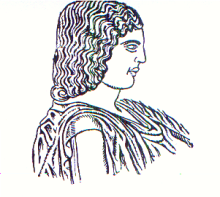 ΓΕΩΠΟΝΙΚΟ ΠΑΝΕΠΙΣΤΗΜΙΟ ΑΘΗΝΩΝΜΟΝΑΔΑ ΔΙΑΣΦΑΛΙΣΗΣ ΠΟΙΟΤΗΤΑΣΑθήνα, 19.05.2023ΑΝΑΚΟΙΝΩΣΗ Θέμα: «Ηλεκτρονική αξιολόγηση των μαθημάτων και των διδασκόντων – ΕΑΡΙΝΟ  εξάμηνο  2022-23»Αγαπητή φοιτήτρια/ Αγαπητέ φοιτητή,Σας προσκαλούμε να συμμετάσχετε, ανώνυμα, στην αξιολόγηση των μαθημάτων του εαρινό εξαμήνου 2022-23 και των διδασκόντων σας,  μέσω της ηλεκτρονικής ιστοσελίδας: , https://equest.aua.gr   η οποία θα λάβει χώρα από 22 Μαΐου έως 11 Ιουνίου 2023.Για τη συμμετοχή σας χρειάζεται:να είστε εγγεγραμμένη/ος στο συγκεκριμένο - υπό αξιολόγηση -μάθημα να έχετε στη διάθεσή σας το όνομα χρήστη και τον κωδικό από το e-mail του Πανεπιστημίουνα χρησιμοποιήσετε οποιαδήποτε συσκευή έχετε: κινητό τηλέφωνο,  tablet, Η/Υ.Τέλος, θα θέλαμε να σας τονίσουμε ότι η συμμετοχή σας είναι ιδιαίτερα σημαντική τόσο για τη βελτίωση του εκπαιδευτικού έργου όσο και του προγράμματος σπουδών που παρακολουθείτε. Για οποιαδήποτε δυσκολία ή  διευκρίνιση μπορείτε να αποστείλετε μήνυμα στο modip@aua.gr Ο Πρόεδρος της ΜΟ.ΔΙ.Π.Καθηγητής Εμμανουήλ ΦλεμετάκηςΑντιπρύτανης Ακαδημαϊκών και Διοικητικών Θεμάτων, Δια Βίου Μάθησης και Εξωστρέφειας